INSTITUTO GERAÇÃO UNIDADES PRODUTIVAS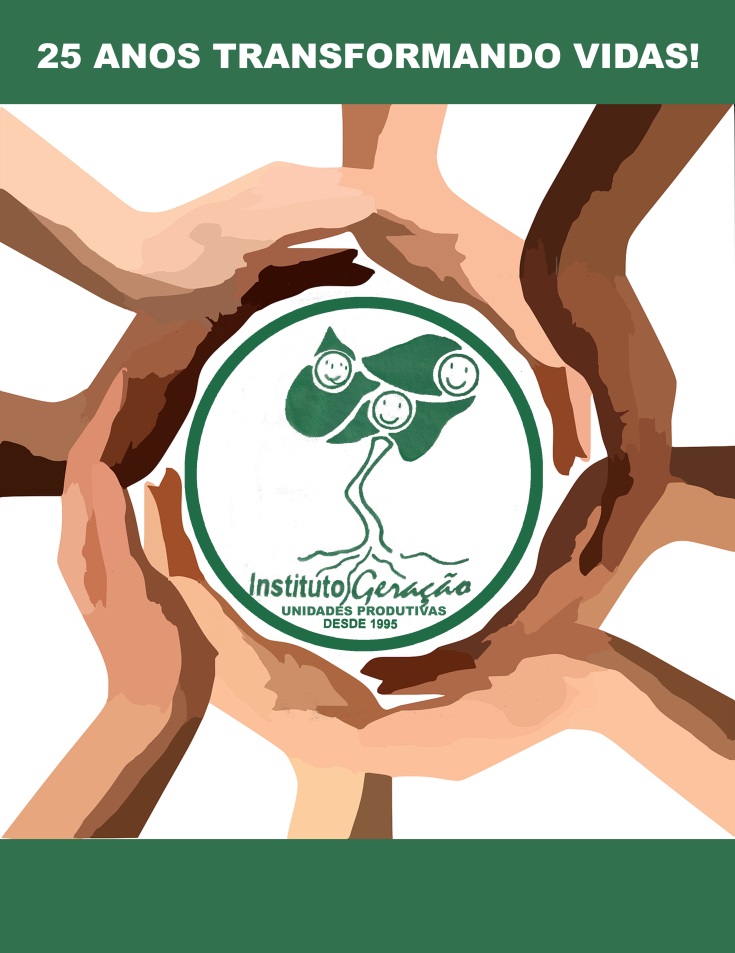 “PROJETO FLANELINHA”PROTEÇÃO SOCIAL BÁSICA - CONTRATURNO ESCOLARMarço - 2021Relatório referente ao Mês de Março - 2021Na primeira semana de março, finalizamos a pesquisa referente ao retorno das atividades presenciais. Do total de crianças inscritas 91% responderam à pesquisa. A coordenadora e a funcionária administrativa participaram da reunião com a secretaria da educação e com o setor da merenda.No dia 2 de março, realizamos reunião presencial com toda a equipe do projeto Flanelinha visando alinhar todos os protocolos de segurança para receber as crianças.Em face do agravamento da pandemia, não reiniciamos as atividades presenciais no dia 8 de março de 2021. Respeitando a fase emergencial, os monitores trabalharam 100% home office. Os demais funcionários continuaram de forma semipresencial respeitando o rodízio e evitando a aglomeração.No início de março, em parceria com o SENAR, a Policlínica agendou a realização do teste rápido para a segunda lista das crianças cujos pais/responsáveis demonstraram interesse. Infelizmente, mais uma vez, nem todas compareceram. O total esperado era de 12 crianças.Nos dia 30 de março e 1º de abril entregamos os Ovos de Páscoa doados pela Casa São Bento/ Cacau Show e pelo grupo de amigos de Sorocaba.Semanalmente, a coordenação enviou no grupo de pais/ responsáveis informações atualizadas da pandemia. E, constantemente, está reforçando a importância da participação das crianças. A psicóloga, de forma online, fez contato com todos os pais/ responsáveis cujos filhos não apresentaram a quantidade mínima de participação nas atividades oferecidas pelo grupo de whatsapp ou pelo caderno de atividades.A assistência social deu sequência às visitas online destinadas às crianças da lista de espera com o objetivo de realizar a avaliação socioassistencial.Durante todo o mês, a coordenação e a equipe técnica composta pela psicóloga e pela assistente social realizaram atendimentos e/ ou orientação online, via whatsapp.Seguem as atividades e as orientações realizadas no mês de março de 2021.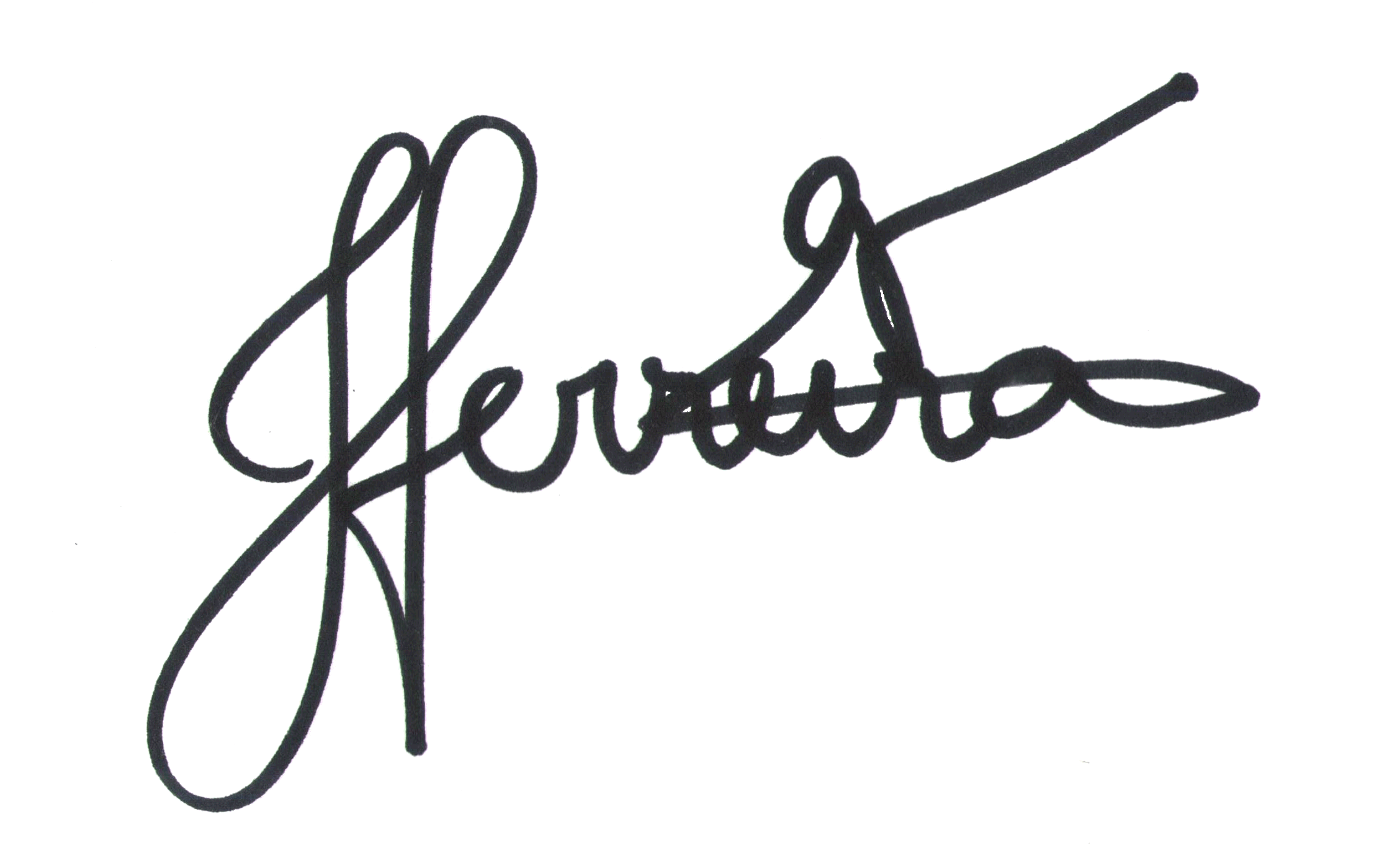  Janaína Ferreira Gomes							CoordenadoraOrientação/ OficinaDataVideoaulaCaderno de AtividadesSocial1A importância de responder as pesquisas e ficar atento aos comunicados e recados.Mesmo tema da videoaulaPsicológica2Orientações InstitucionaisMesmo tema da videoaulaMúsica3Sons musicais e ruídos https://youtu.be/UpyIUyTbtZkNotas musicaisTeatro4O jogo do espelhoA origem do teatro no mundoEsport. e Recreação5Amarelinha africanaCaça PalavrasSocial8A importância de respeitar o isolamento socialMesmo tema da videoaulaPsicológica9Lidando com o isolamento socialMesmo tema da videoaulaMúsica10Sons do Corpo https://youtu.be/gwPcahtS8gcEscrita notas musicaisTeatro11Recitando uma poesiaA origem do teatro no BrasilEsport. e Recreação12Dança lenta e rápidaExercitando em casaSocial15Cuidados básicos para não se contaminar com o coronavirus.Mesmo tema da videoaulaPsicológica16O emocional no isolamento, como lidar?Mesmo tema da videoaulaMúsica17Pesquisa dia da Mulher  https://youtu.be/f3JUUgp5QYc
Notas vizinhasTeatro18O jogo teatral da profissão - MimicaOnde o teatro pode acontecer?Esport. e Recreação19Desenho animadoJogo da MemóriaSocial22Novas regras do auxilio emergencialMesmo tema da videoaulaPsicológica23Como os pequenos respondem o estresse que estão sendo expostos, e o papel da família nesse contexto.Mesmo tema da videoaulaMúsica24Chiquinha Gonzada https://youtu.be/_anmi0hZ0soCarnaval “História e Música”Teatro25Dia internacional do Teatro – Romeu e JulietaTeatro de DedocheEsport. e Recreação26Dança de comemoração dia mundial da águaStopSocial29Atualização no aplicativo da Caixa Tem (auxilio emergencial)Mesmo tema da videoaulaPsicológica30Reflexão sobre os sentimentos que geram ansiedadeMesmo tema da videoaulaMúsica31Atividade musical rítmica (debajo de um boton) https://youtu.be/XLzMqbBRJqQReflexão sobre o carnaval regional